ST JOHN’S LUTHERANKINDERGARTEN ENROLLMENT2017-2018 Please assess my child for Kindergarten developmental readiness. The $50.00 Gesell assessment fee is due with this form by Wednesday, February 1st. The reenrollment fee of $150.00 will be due upon acceptance.  My child will enroll in another year of 4 year old Preschool at SJLS. Please let us know by February 1st on this decision. The $150.00 reenrollment fee is due by Wednesday, February 15th.                                  M W F Preschool (Green Group) or                                   M-F Preschool (Red Group)   We have not yet made our decision. We will notify you by                         Feb. 15th.   My child will not be attending SJLS for the 2017-2018 school year Results of the Gesell Developmental Readiness Observation will be mailed to you approximately one week after all the observations have been completed.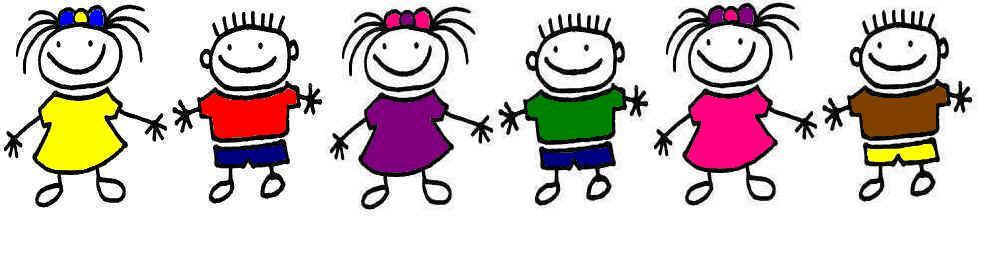 This form is for the 4 year old classes only!!